проект МНПА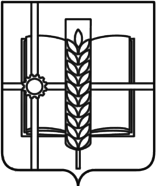 РОССИЙСКАЯ ФЕДЕРАЦИЯРОСТОВСКАЯ ОБЛАСТЬЗЕРНОГРАДСКИЙ РАЙОНМУНИЦИПАЛЬНОЕ ОБРАЗОВАНИЕ«Зерноградское городское поселение»СОБРАНИЕ ДЕПУТАТОВ ЗЕРНОГРАДСКОГО ГОРОДСКОГО ПОСЕЛЕНИЯчетвертого созываРЕШЕНИЕ№  от       							             г. ЗерноградОб утверждении Положения об организации и проведении общественных обсуждений, публичных слушаний при осуществлении градостроительной деятельности на территории муниципального образования «Зерноградское городского поселение» В соответствии с Градостроительным кодексом Российской Федерации от 29.12.2004 N 190-ФЗ, Федеральным законом от 06.10.2003 № 131-ФЗ «Об общих принципах организации местного самоуправления в Российской Федерации», Уставом муниципального образования «Зерноградское городское поселение», Собрание депутатов  Зерноградского городского поселенияРЕШИЛО:Утвердить Положение об организации и проведении общественных обсуждений, публичных слушаний при осуществлении градостроительной деятельности на территории муниципального образования «Зерноградское городское поселение», согласно приложению к настоящему решениюРанее действующую «Главу 2. Положение о проведении публичных слушаний по вопросам землепользования и застройки» в решении Собрания депутатов Зерноградского городского поселения от 01.10.2012 № 210 «Об утверждении Правил землепользования и застройки Зерноградского городского поселения Зерноградского района Ростовской области» считать утратившей силу.	Опубликовать настоящее решение в печатном средстве массовой информации – газете «Зерноград официальный» и разместить на официальном сайте Администрации Зерноградского городского поселения в информационно-телекоммуникационной сети «Интернет».Настоящее решение вступает в силу со дня его официального опубликования.Контроль за исполнением настоящего решения оставляем за собой.Глава Администрации Зерноградского городского поселения		   	                     А.А. РачковПредседатель Собрания депутатов - главаЗерноградского городского поселения	                                           А.А. СмоленскийПриложение  к  Решению Собрания депутатов Зерноградского городского поселения от ______________ № ______Положение об организации и проведении общественных обсуждений, публичных слушаний при осуществлении градостроительной деятельности на территории муниципального образования «Зерноградское городское поселение» (далее – Положение)1. Общие положения об организации и проведении общественных обсуждений, публичных слушаний1. Настоящее Положение определяет порядок организации и проведения общественных обсуждений, публичных слушаний при осуществлении градостроительной деятельности на территории муниципального образования «Зерноградское городское поселение» по проектам генерального плана, проектам правил землепользования и застройки, проектам планировки территории, проектам межевания территории, проектам, предусматривающим внесение изменений в один из указанных утвержденных документов, проектам решений о предоставлении разрешения на условно разрешенный вид использования земельного участка или объекта капитального строительства, проектам решений о предоставлении разрешения на отклонение от предельных параметров разрешенного строительства, реконструкции объектов капитального строительства.2. Для целей настоящего Положения используются следующие основные понятия:Публичные слушания - форма реализации прав населения муниципального образования Зерноградского городского поселения на участие в процессе принятия решения органами местного самоуправления посредством проведения собрания для публичного обсуждения проектов в области градостроительной деятельности;Общественные обсуждения - форма реализации прав населения муниципального образования Зерноградского городского поселения на участие в процессе принятия решения органами местного самоуправления посредством посредством официального сайта Зерноградского городского поселения (далее - официальный сайт) и (или) в государственной или муниципальной информационной системе, обеспечивающей проведение общественных обсуждений с использованием информационно-телекоммуникационной сети "Интернет" (далее - сеть "Интернет"), либо на региональном портале государственных и муниципальных услуг (далее - информационные системы) обсуждения проектов муниципальных правовых актов по вопросам градостроительной деятельности.Комиссия по проведению публичных слушаний, общественных обсуждений в области градостроительной деятельности - коллегиальный орган, обеспечивающий проведение публичных слушаний.Срок проведения публичных слушаний, общественных обсуждений (продолжительность) - период, в течение которого проводятся публичные слушания, начиная с момента оповещения жителей города о времени и месте их проведения до дня опубликования заключения о результатах публичных слушаний.Протокол публичных слушаний, общественных обсуждений - документ, в котором отражается время и место проведения публичных слушаний, участники публичных слушаний, последовательность проведения публичных слушаний, фамилия, имя, отчество докладчика или выступающего участника публичных слушаний, краткое содержание доклада или выступления, предложения и замечания участников публичных слушаний, а также иные сведения.Заключение о результатах публичных слушаний, общественных обсуждений - документ, содержащий рекомендации, выработанные по итогам проведения публичных слушаний.2. Цели проведения общественных обсуждений, публичных слушанийОбщественные обсуждения, публичные слушания проводятся в целях:2.1. Соблюдения права человека на благоприятные условия жизнедеятельности, прав и законных интересов правообладателей земельных участков и объектов капитального строительства.2.2. Доведения до населения муниципального образования «Зерноградское городское поселение» информации при осуществлении градостроительной деятельности.2.3. Выявления мнения населения муниципального образования «Зерноградское городское поселение» о проекте нормативного правового акта, выносимого на общественные обсуждения, публичные слушания.2.4. Подготовки предложений и рекомендаций по проекту нормативного правового акта в области градостроительной деятельности.3. Общественные обсуждения или публичные слушания, если иное не установлено законодательством о градостроительной деятельности, проводятся:3.1. По проектам генеральных планов муниципального образования «Зерноградское городское поселение», а также по внесению в них изменений;3.2. По проектам правил землепользования и застройки муниципального образования «Зерноградское городское поселение», а также по внесению в них изменений;3.3. По проектам планировки территории и по проектам межевания территории, а также по внесению изменений в них;3.4. По проектам решений о предоставлении разрешения на условно разрешенный вид использования земельного участка или объекта капитального строительства;3.5. По проектам решений о предоставлении разрешения на отклонение от предельных параметров разрешенного строительства, реконструкции объектов капитального строительства.4. Участники общественных обсуждений, публичных слушаний4.1. Участниками общественных обсуждений или публичных слушаний по проектам генеральных планов, проектам правил землепользования и застройки, проектам планировки территории, проектам межевания территории, проектам, предусматривающим внесение изменений в один из указанных утвержденных документов, являются граждане, постоянно проживающие на территории, в отношении которой подготовлены данные проекты, правообладатели находящихся в границах этой территории земельных участков и (или) расположенных на них объектов капитального строительства, а также правообладатели помещений, являющихся частью указанных объектов капитального строительства.4.2. Участниками публичных слушаний по проектам решений о предоставлении разрешения на условно разрешенный вид использования земельного участка или объекта капитального строительства, проектам решений о предоставлении разрешения на отклонение от предельных параметров разрешенного строительства, реконструкции объектов капитального строительства являются граждане, постоянно проживающие в пределах территориальной зоны, в границах которой расположен земельный участок или объект капитального строительства, в отношении которых подготовлены данные проекты, правообладатели находящихся в границах этой территориальной зоны земельных участков и (или) расположенных на них объектов капитального строительства, граждане, постоянно проживающие в границах земельных участков, прилегающих к земельному участку, в отношении которого подготовлены данные проекты, правообладатели таких земельных участков или расположенных на них объектов капитального строительства, правообладатели помещений, являющихся частью объекта капитального строительства, в отношении которого подготовлены данные проекты, а в случае, если условно разрешенный вид использования земельного участка или объекта капитального строительства может оказать негативное воздействие на окружающую среду, публичные слушания проводятся с участием правообладателей земельных участков и объектов капитального строительства, подверженных риску такого негативного воздействия, также правообладатели земельных участков и объектов капитального строительства, подверженных риску негативного воздействия на окружающую среду в результате реализации данных проектов.4.3. Участники общественных обсуждений или публичных слушаний в целях идентификации представляют сведения о себе (фамилию, имя, отчество (при наличии), дату рождения, адрес места жительства (регистрации) - для физических лиц; наименование, основной государственный регистрационный номер, место нахождения и адрес - для юридических лиц) с приложением документов, подтверждающих такие сведения. Участники общественных обсуждений или публичных слушаний, являющиеся правообладателями соответствующих земельных участков и (или) расположенных на них объектов капитального строительства и (или) помещений, являющихся частью указанных объектов капитального строительства, также представляют сведения соответственно о таких земельных участках, объектах капитального строительства, помещениях, являющихся частью указанных объектов капитального строительства, из Единого государственного реестра недвижимости и иные документы, устанавливающие или удостоверяющие их права на такие земельные участки, объекты капитального строительства, помещения, являющиеся частью указанных объектов капитального строительства.4.4. Не требуется представление указанных в пункте 4.3 части 4 статьи 6 настоящего Положения документов, подтверждающих сведения об участниках общественных обсуждений (фамилию, имя, отчество (при наличии), дату рождения, адрес места жительства (регистрации) - для физических лиц; наименование, основной государственный регистрационный номер, место нахождения и адрес - для юридических лиц), если данными лицами вносятся предложения и замечания, касающиеся проекта, подлежащего рассмотрению на общественных обсуждениях, посредством официального сайта или информационных систем (при условии, что эти сведения содержатся на официальном сайте или в информационных системах). При этом для подтверждения сведений, указанных в пункте 4.3 части 4 статьи 6 настоящего Положения, может использоваться единая система идентификации и аутентификации.4.5. Обработка персональных данных участников общественных обсуждений или публичных слушаний осуществляется с учетом требований, установленных Федеральным законом от 27 июля 2006 года N 152-ФЗ "О персональных данных".5. Порядок назначения общественных обсуждений, публичных слушаний5.1. Публичные слушания или общественные обсуждения, с учетом положений законодательства о градостроительной деятельности, проводятся по инициативе:5.1.1. Населения Зерноградского городского поселения;5.1.2. Собрания депутатов Зерноградского городского поселения ;5.1.3. Главы Администрации Зерноградского городского поселения;5.1.4. Инициативы гражданина на выдачу разрешения на условно-разрешенный вид использования земельного участка или объекта капитального строительства, а также на выдачу разрешения на отклонение от предельных параметров разрешенного строительства объекта капитального строительства.5.2. Решение о назначении общественных обсуждений или публичных слушаний оформляется в виде постановления Администрации Зерноградского городского поселения, в котором указывается информация:- о проекте, подлежащем рассмотрению на общественных обсуждениях или публичных слушаниях, и перечень информационных материалов к такому проекту;- о порядке и сроках проведения общественных обсуждений или публичных слушаний по проекту, подлежащему рассмотрению на общественных обсуждениях или публичных слушаниях;- о месте, дате открытия экспозиции или экспозиций проекта, подлежащего рассмотрению на общественных обсуждениях или публичных слушаниях, о сроках проведения экспозиции или экспозиций такого проекта, о днях и часах, в которые возможно посещение указанных экспозиции или экспозиций;- о порядке, сроке и форме внесения участниками общественных обсуждений или публичных слушаний предложений и замечаний, касающихся проекта, подлежащего рассмотрению на общественных обсуждениях или публичных слушаниях.5.3. Решение о начале общественных обсуждений также должно содержать информацию об официальном сайте, на котором будут размещены проект, подлежащий рассмотрению на общественных обсуждениях, и информационные материалы к нему, или информационных системах, в которых будут размещены такой проект и информационные материалы к нему, с использованием которых будут проводиться общественные обсуждения. Решение о начале публичных слушаний также должно содержать информацию об официальном сайте, на котором будут размещены проект, подлежащий рассмотрению на публичных слушаниях, и информационные материалы к нему, информацию о дате, времени и месте проведения собрания или собраний участников публичных слушаний.5.4. Решение о назначении общественных обсуждений или публичных слушаний подлежит официальному опубликованию (обнародованию) в порядке, установленном Уставом муниципального образования «Зерноградское городское поселение» для официального опубликования (обнародования) муниципальных правовых актов Зерноградского городского поселения. В случае, если полный текст решения опубликован в печатном средстве массовой информации, полный текст решения размещается на официальном сайте.6. Порядок оповещения о начале общественных обсуждений или публичных слушаний6.1. Оповещение населения муниципального образования «Зерноградское городское поселение» о начале общественных обсуждений или публичных слушаний включает в себя информацию (Приложение 1):- о наименовании и адресе органа, уполномоченного на проведение общественных обсуждений или публичных слушаний;- о проекте, подлежащем рассмотрению на общественных обсуждениях или публичных слушаниях, перечень информационных материалов к проекту;- о наименовании (для юридических лиц), ФИО (для физических лиц), адресе юридического лица, предложивших проект по вопросам градостроительной деятельности;- о порядке и сроках проведения общественных обсуждений или публичных слушаний;- о месте, дате открытия экспозиции или экспозиций проекта, о сроках проведения экспозиции или экспозиций такого проекта, о днях и часах, в которые возможно посещение указанных экспозиции или экспозиций;- о порядке, сроке, форме внесения участниками общественных обсуждений или публичных слушаний предложений и замечаний, касающихся проекта, подлежащего рассмотрению на общественных обсуждениях или публичных слушаниях;- об официальном сайте и (или) информационных систем (в случае проведения общественных обсуждений), на которых будут размещены проект, подлежащий рассмотрению на общественных обсуждениях или публичных слушаниях, и информационные материалы к нему;- о дате, времени и месте проведения собрания или собраний в случае назначения публичных слушаний.6.2. Оповещение о начале общественных обсуждений или публичных слушаний  не позднее чем за семь дней до дня размещения на официальном сайте или в информационных системах проекта, подлежащего рассмотрению на общественных обсуждениях или публичных слушаниях, подлежит опубликованию в порядке, установленном для официального опубликования муниципальных правовых актов, иной официальной информации.Кроме того, оповещение о начале общественных обсуждений или публичных слушаний распространяется в иных общедоступных местах - на информационных стендах.С момента опубликования оповещения участники общественных обсуждений или публичных слушаний считаются оповещенными.7. Официальный сайт и (или) информационные системы7.1. Официальный сайт и (или) информационные системы должны обеспечивать возможность:- проверки участниками общественных обсуждений полноты и достоверности отражения на официальном сайте и (или) в информационных системах внесенных ими предложений и замечаний;- представления информации о результатах общественных обсуждений, количестве участников общественных обсуждений.8. Требования к информационным стендам, на которых размещаются оповещения о начале общественных обсуждений или публичных слушаний8.1. Оповещение о начале общественных обсуждений или публичных слушаний распространяется на информационных стендах организатора общественных обсуждений или публичных слушаний, к которым обеспечен беспрепятственный доступ участникам общественных обсуждений или публичных слушаний.8.2. Информационные стенды должны быть максимально заметны, хорошо просматриваемы и функциональны.8.3. Текст материалов, размещаемых на стендах, должен быть напечатан удобным для чтения шрифтом, основные моменты и наиболее важные места выделены жирным шрифтом.9. Порядок проведения экспозиции проекта, подлежащего рассмотрению на общественных обсуждениях или публичных слушаниях9.1. В течение всего периода размещения на официальном сайте и (или) в информационных системах проекта, подлежащего рассмотрению на общественных обсуждениях или публичных слушаниях, и информационных материалов к нему проводятся экспозиция или экспозиции такого проекта.9.2. Информация о месте, дате открытия экспозиции или экспозиций проекта, о сроках проведения экспозиции или экспозиций такого проекта, о днях и часах, в которые возможно посещение указанных экспозиции или экспозиций должны содержаться в оповещении о начале общественных обсуждений или публичных слушаний.9.3. Проведение экспозиции или экспозиций проекта, подлежащего рассмотрению на общественных обсуждениях или публичных слушаниях, осуществляется структурными подразделениями Администрации города, ответственными за организацию и проведение общественных обсуждений или публичных слушаний.9.4. Материалы экспозиции или экспозиций проекта, подлежащего рассмотрению на общественных обсуждениях или публичных слушаниях, должны быть представлены в полном составе, определенном заданием на проектирование, за исключением материалов, содержащих сведения, отнесенные федеральным законодательством к категории ограниченного доступа.9.5. В ходе работы экспозиции должны быть организованы консультирование посетителей экспозиции, распространение информационных материалов о проекте, подлежащем рассмотрению на общественных обсуждениях или публичных слушаниях. Консультирование посетителей экспозиции осуществляется представителями организатора общественных обсуждений или публичных слушаний или созданного им коллегиального совещательного органа и (или) разработчика проекта, подлежащего рассмотрению на общественных обсуждениях или публичных слушаниях.10. Проведение общественных обсуждений или публичных слушаний10.1. Организатором общественных обсуждений, публичных слушаний при осуществлении градостроительной деятельности является орган, уполномоченный на проведение общественных обсуждений, публичных слушаний при осуществлении градостроительной деятельности (далее - Орган).Органом, уполномоченным на проведение общественных обсуждений, публичных слушаний при осуществлении градостроительной деятельности, является Комиссия по проведению общественных обсуждений, публичных слушаний в области градостроительной деятельности (далее - Комиссия).Состав и порядок деятельности Комиссии утверждается постановлением Администрации Зерноградского городского поселения.10.2. Комиссия ответственная за организацию и проведение общественных обсуждений или публичных слушаний:- обеспечивает оповещение (информирование) о начале общественных обсуждений или публичных слушаний;- обеспечивает размещение проекта, подлежащего рассмотрению на общественных обсуждениях или публичных слушаниях, и информационных материалов к нему на официальном сайте и (или) в информационных системах (с использованием сети "Интернет" либо на региональном портале государственных и муниципальных услуг) (в случае проведения общественных обсуждений) и открытие экспозиции или экспозиций такого проекта;- проводит экспозицию проекта, подлежащего рассмотрению на общественных обсуждениях или публичных слушаниях;- при проведении публичных слушаний организует и проводит собрание или собрания участников публичных слушаний.10.3. В период размещения проекта, подлежащего рассмотрению на общественных обсуждениях или публичных слушаниях, и информационных материалов к нему и проведения экспозиции или экспозиций такого проекта участники общественных обсуждений или публичных слушаний, прошедшие в соответствии с частью 4 стать 6 настоящего Положения идентификацию, имеют право вносить предложения и замечания, касающиеся такого проекта:- посредством официального сайта или информационных систем (в случае проведения общественных обсуждений);- в письменной или устной форме в ходе проведения собрания или собраний участников публичных слушаний (в случае проведения публичных слушаний);- в письменной форме в адрес Комиссии;- посредством записи в книге (журнале) учета посетителей экспозиции проекта, подлежащего рассмотрению на общественных обсуждениях или публичных слушаниях.10.4. Предложения и замечания, внесенные в соответствии с пунктом 10.2 части 10 с статьи 6 настоящего Положения подлежат регистрации, а также обязательному рассмотрению Комиссией, за исключением случая выявления факта представления участником общественных обсуждений или публичных слушаний недостоверных сведений.10.5. Комиссией обеспечивается равный доступ к проекту, подлежащему рассмотрению на общественных обсуждениях или публичных слушаниях, всех участников общественных обсуждений или публичных слушаний (в том числе путем предоставления при проведении общественных обсуждений доступа к официальному сайту, информационным системам в многофункциональных центрах предоставления государственных и муниципальных услуг и (или) помещениях органов государственной власти субъектов Российской Федерации, органов местного самоуправления, подведомственных им организаций).10.6. В случае проведения публичных слушаний собрание или собрания участников публичных слушаний проводятся в день, время и в месте, указанных в решении о назначении публичных слушаний, независимо от количества участников.10.7. В случае изменения даты, времени и места проведения собрания или собраний участников публичных слушаний (в случае форс-мажорных обстоятельств) собрание или собрания проводятся после повторного оповещения о проведении собрания или собраний участников публичных слушаний с указанием информации о дате, времени и месте проведения.10.8. В ходе проведения собрания или собраний участников публичных слушаний осуществляется аудиозапись.10.9. Собрание или собрания участников публичных слушаний проводятся в помещениях (местах), пригодных для демонстрации обсуждаемых проектов и осуществления аудиозаписи.10.10. Перед началом проведения собрания или собраний участников публичных слушаний секретарь Комиссии, осуществляет регистрацию участников публичных слушаний.10.11. Регистрация участников собрания или собраний участников публичных слушаний осуществляется перед началом собрания или собраний в соответствии с пунктом 4.3 раздела 4 настоящего Положения10.12. После завершения регистрации председательствующий Комиссии объявляет:- тему публичных слушаний (перечень вопросов, выносимых на публичные слушания);- состав Комиссии, ответственной за организацию и проведение публичных слушаний, а также физических или юридических лиц (либо их представителей), предлагающих проект решения в сфере градостроительной деятельности;- список приглашенных и прибывших на собрание участников публичных слушаний,- количество зарегистрированных участников публичных слушаний;- предложения по регламенту проведения собрания участников публичных слушаний.10.13. Участники публичных слушаний задают вопросы устно с места после предоставления им слова председательствующим либо путем передачи записок с вопросами к докладчикам. Перед озвучиванием вопроса участник публичных слушаний обязан представиться. В случае письменных вопросов необходимо указать имя и фамилию в записке с вопросом. Вопросы, поданные в виде записок, озвучивает председательствующий.10.14. Участники публичных слушаний в ходе собрания не могут быть ограничены в праве задать вопрос или выступить с предложением либо замечанием, если сформулированный ими вопрос имеет непосредственное отношение к теме публичных слушаний. Собрание участников публичных слушаний не может быть прекращено раньше, чем будут получены ответы на вопросы, и выскажутся по существу обсуждаемого проекта все желающие участники публичных слушаний.10.15. Предложения и замечания по существу обсуждаемого проекта могут быть внесены в ходе собрания участников публичных слушаний посредством:- устного выступления на собрании;- подачи в ходе собрания письменных предложений и замечаний председательствующему на публичных слушаниях.10.16. Мнение жителей поселения, выявленное в ходе публичных слушаний, носит для органов местного самоуправления рекомендательный характер.11. Порядок подготовки протокола общественных обсуждений или публичных слушаний11.1. На основании проведения собрания участников публичных слушаний, принимая во внимание поступившие предложения и замечания от участников общественных обсуждений и публичных слушаний, Комиссия подготавливает и оформляет протокол общественных обсуждений или публичных слушаний, в котором указываются (Приложение 2):- дата оформления протокола общественных обсуждений или публичных слушаний;- информация об организаторе общественных обсуждений или публичных слушаний;- информация, содержащаяся в опубликованном оповещении о начале общественных обсуждений или публичных слушаний, дата и источник его опубликования;- информация о сроке, в течение которого принимались предложения и замечания участников общественных обсуждений или публичных слушаний, о территории, в пределах которой проводятся общественные обсуждения или публичные слушания;- все предложения и замечания участников общественных обсуждений или публичных слушаний с разделением на предложения и замечания граждан, являющихся участниками общественных обсуждений или публичных слушаний и постоянно проживающих на территории, в пределах которой проводятся общественные обсуждения или публичные слушания, и предложения и замечания иных участников общественных обсуждений или публичных слушаний.11.2. К протоколу общественных обсуждений или публичных слушаний прилагается перечень принявших участие в рассмотрении проекта участников общественных обсуждений или публичных слушаний, включающий в себя сведения об участниках общественных обсуждений или публичных слушаний (фамилию, имя, отчество (при наличии), дату рождения, адрес места жительства (регистрации) - для физических лиц; наименование, основной государственный регистрационный номер, место нахождения и адрес - для юридических лиц).11.3. Участник общественных обсуждений или публичных слушаний, который внес предложения и замечания, касающиеся проекта, рассмотренного на общественных обсуждениях или публичных слушаниях, имеет право получить выписку из протокола общественных обсуждений или публичных слушаний, содержащую внесенные этим участником предложения и замечания.12. Порядок подготовки заключения о результатах общественных обсуждений или публичных слушаний12.1. На основании протокола общественных обсуждений или публичных слушаний Комиссия осуществляет подготовку заключения о результатах общественных обсуждений или публичных слушаний.12.2. В заключении о результатах общественных обсуждений или публичных слушаний указываются (Приложение 3):- дата оформления заключения о результатах общественных обсуждений или публичных слушаний;- наименование проекта, рассмотренного на общественных обсуждениях или публичных слушаниях, сведения о количестве участников общественных обсуждений или публичных слушаний, которые приняли участие в общественных обсуждениях или публичных слушаниях;- реквизиты протокола общественных обсуждений или публичных слушаний, на основании которого подготовлено заключение о результатах общественных обсуждений или публичных слушаний;- содержание внесенных предложений и замечаний участников общественных обсуждений или публичных слушаний с разделением на предложения и замечания граждан, являющихся участниками общественных обсуждений или публичных слушаний и постоянно проживающих на территории, в пределах которой проводятся общественные обсуждения или публичные слушания, и предложения и замечания иных участников общественных обсуждений или публичных слушаний. В случае внесения несколькими участниками общественных обсуждений или публичных слушаний одинаковых предложений и замечаний допускается обобщение таких предложений и замечаний;- аргументированные рекомендации организатора общественных обсуждений или публичных слушаний о целесообразности или нецелесообразности учета внесенных участниками общественных обсуждений или публичных слушаний предложений и замечаний и выводы по результатам общественных обсуждений или публичных слушаний.12.3 Заключение о результатах общественных обсуждений или публичных слушаний подлежит опубликованию в порядке, установленном для официального опубликования муниципальных правовых актов, иной официальной информации, и размещается на официальном сайте и (или) в информационных системах.13. Сроки проведения общественных обсуждений или публичных слушанийОбщественные обсуждения или публичные слушания проводятся в следующие сроки:13.1. Срок проведения общественных обсуждений по проекту генерального плана муниципального образования «Зерноградское городское поселение», в том числе внесение изменений в генеральный план с момента оповещения населения муниципального образования «Зерноградское городское поселение» об их проведении до дня опубликования заключения о результатах общественных обсуждений не менее одного месяца и не более двух месяцев.13.2. Срок проведения общественных обсуждений по проектам планировки территории и проектам межевания территории муниципального образования «Зерноградское городское поселение», в том числе внесение изменений в один из указанных утвержденных документов с момента оповещения населения муниципального образования «Зерноградское городское поселение» об их проведении до дня опубликования заключения о результатах общественных не менее одного месяца и не более двух месяцев.13.3. Срок проведения публичных слушаний по проекту правил землепользования и застройки муниципального образования «Зерноградское городское поселение», в том числе внесение изменений в правила землепользования и застройки с момента оповещения населения муниципального образования «Зерноградское городское поселение» об их проведении до дня опубликования заключения о результатах публичных слушаний не менее одного месяца и не более двух месяцев.13.4. Срок проведения публичных слушаний по проектам решений о предоставлении разрешения на условно разрешенный вид использования земельного участка или объекта капитального строительства, о предоставлении разрешения на отклонение от предельных параметров разрешенного строительства, реконструкции объектов капитального строительства со дня оповещения жителей муниципального образования «Зерноградское городское поселение» об их проведении до дня опубликования заключения о результатах публичных слушаний не может  быть более месяца.14. Порядок проведения общественных обсуждений или публичных слушаний по вопросам предоставления разрешения на условно разрешенный вид использования земельного участка или объекта капитального строительства.14.1. Физическое или юридическое лицо, заинтересованное в предоставлении разрешения на условно разрешенный вид использования земельного участка или объекта капитального строительства, направляет соответствующее заявление о предоставлении разрешения на условно разрешенный вид использования земельного участка или объекта капитального строительства в комиссию.14.2. Срок проведения общественных обсуждений или публичных слушаний по вопросу предоставления разрешения на условно разрешенный вид использования земельного участка или объекта капитального строительства, со дня оповещения жителей Зерноградского городского поселения об их проведении до дня опубликования заключения о результатах общественных обсуждений или публичных слушаний не может быть более одного месяца.14.3. В случае если условно разрешенный вид использования земельного участка или объекта капитального строительства может оказать негативное воздействие на окружающую среду, общественные обсуждения или публичные слушания проводятся с участием правообладателей земельных участков и объектов капитального строительства, подверженных риску такого негативного воздействия.14.4. Комиссия направляет сообщения о проведении общественных обсуждений или публичных слушаний по вопросам предоставления разрешения на условно разрешенный вид использования земельного участка или объекта капитального строительства, правообладателям земельных участков, имеющих общие границы с земельным участком, применительно к которому запрашивается разрешение, правообладателям объектов капитального строительства, расположенных на земельных участках, имеющих общие границы с земельным участком, применительно к которому запрашивается разрешение, и правообладателям помещений, являющихся частью объекта капитального строительства, применительно к которому запрашивается разрешение.Указанные сообщения направляются не позднее чем через 10 календарных дней со дня поступления заявления заинтересованного лица о предоставлении разрешения на условно разрешенный вид использования земельного участка или объекта капитального строительства.14.5. Публичные слушания по вопросам общественных обсуждений или публичных слушаний по вопросам предоставления разрешения на условно разрешенный вид использования земельного участка или объекта капитального строительства, проводятся Комиссией.14.6. Расходы, связанные с организацией и проведением общественных обсуждений или публичных слушаний по вопросу предоставления разрешения на условно разрешенный вид использования земельного участка или объекта капитального строительства, несет физическое или юридическое лицо, заинтересованное в предоставлении такого разрешения. 14.7. Порядок организации и проведения общественных обсуждений или публичных слушаний установлен пунктом 10 настоящего Положения.14.8. На основании заключения о результатах общественных обсуждений или публичных слушаний по проекту предоставления разрешения на условно разрешенный вид использования земельного участка или объекта капитального строительства, Комиссия осуществляет подготовку рекомендаций о предоставлении разрешения на условно разрешенный вид использования земельного участка или объекта капитального строительства или об отказе в предоставлении таких разрешений с указанием причин принятого решения и направляет их главе Администрации города Зерноградского городского поселения.14.9. На основании указанных в пункте 14.8. настоящей статьи рекомендаций глава Администрации Зерноградского городского поселения в течение 3 календарных дней со дня поступления таких рекомендаций принимает решение о предоставлении разрешения на условно разрешенный вид использования земельного участка или объекта капитального строительства или об отказе в предоставлении такого разрешения.14.10. Глава Администрации Зерноградского городского поселения в течение 7 календарных дней со дня поступления указанных в пункте 14.8. настоящей статьи рекомендаций принимает решение о предоставлении разрешения на отклонение от предельных параметров разрешенного строительства, реконструкции объектов капитального строительства или об отказе в предоставлении такого разрешения.14.11. Со дня поступления в Администрацию Зерноградского поселения уведомления о выявлении самовольной постройки от исполнительного органа государственной власти, должностного лица, государственного учреждения или органа местного самоуправления, указанных в части 2 статьи 55.32 Градостроительного кодекса Российской Федерации, не допускается предоставление разрешения на условно разрешенный вид использования земельного участка или объекта капитального строительства, предоставление разрешения на отклонение от предельных параметров разрешенного строительства, реконструкции объектов капитального строительства в отношении земельного участка, на котором расположена такая постройка, до ее сноса или приведения в соответствие с установленными требованиями, за исключением случаев, если по результатам рассмотрения данного уведомления Администрацией Зерноградского поселения в исполнительный орган государственной власти, должностному лицу, в государственное учреждение или орган местного самоуправления, которые указаны в части 2 статьи 55.32 Градостроительного кодекса Российской Федерации и от которых поступило данное уведомление, направлено уведомление о том, что наличие признаков самовольной постройки не усматривается либо вступило в законную силу решение суда об отказе в удовлетворении исковых требований о сносе самовольной постройки или ее приведении в соответствие с установленными требованиями.14.12. Заинтересованное лицо вправе оспорить в судебном порядке решение о предоставлении разрешения на условно разрешенный вид использования земельного участка или объекта капитального строительства, предоставлении разрешения на отклонение от предельных параметров разрешенного строительства, реконструкции объектов капитального строительства или об отказе в предоставлении таких разрешений.14.13. В случае, если условно разрешенный вид использования земельного участка или объекта капитального строительства включен в градостроительный регламент в установленном для внесения изменений в правила землепользования и застройки порядке после проведения публичных слушаний по инициативе физического или юридического лица, заинтересованного в предоставлении разрешения на условно разрешенный вид использования, решение о предоставлении разрешения на условно разрешенный вид использования такому лицу принимается без проведения публичных слушаний.15. Порядок проведения общественных обсуждений или публичных слушаний по вопросу предоставления разрешения на отклонение от предельных параметров разрешенного строительства, реконструкции объекта капитального строительства.15.1. Правообладатели земельных участков, размеры которых меньше установленных градостроительным регламентом минимальных размеров земельных участков либо конфигурация, инженерно-геологическое или иные характеристики которых неблагоприятны для застройки, вправе обратиться за разрешениями на отклонение от предельных параметров разрешенного строительства, реконструкции объектов капитального строительства направляет соответствующее заявление о предоставлении отклонение от предельных параметров разрешенного строительства, реконструкции объекта капитального строительства в комиссию.15.2. Срок проведения общественных обсуждений или публичных слушаний по вопросам предоставления разрешения на отклонение от предельных параметров разрешенного строительства, реконструкции объекта капитального строительства, со дня оповещения жителей Зерноградского городского поселения об их проведении до дня опубликования заключения о результатах общественных обсуждений или публичных слушаний не может быть более одного месяца.15.3. В случае обращения правообладателей земельных участков за разрешениями на отклонение от предельных параметров разрешенного строительства, реконструкции объектов капитального строительства, если такое отклонение необходимо в целях однократного изменения одного или нескольких предельных параметров разрешенного строительства, реконструкции объектов капитального строительства, установленных градостроительным регламентом для конкретной территориальной зоны, не более чем на десять процентов, то общественные обсуждения или публичные слушания по вопросу предоставления разрешения на отклонение от предельных параметров разрешенного строительства, реконструкции объекта капитального строительства в данном случае, не проводятся.15.4. Комиссия направляет сообщения о проведении общественных обсуждений или публичных слушаний по вопросу предоставления разрешения на отклонение от предельных параметров разрешенного строительства, реконструкции объекта капитального строительства, правообладателям земельных участков, имеющих общие границы с земельным участком, применительно к которому запрашивается разрешение, правообладателям объектов капитального строительства, расположенных на земельных участках, имеющих общие границы с земельным участком, применительно к которому запрашивается разрешение, и правообладателям помещений, являющихся частью объекта капитального строительства, применительно к которому запрашивается разрешение.Указанные сообщения направляются не позднее чем через 10 календарных дней со дня поступления заявления заинтересованного лица о предоставлении разрешения на отклонение от предельных параметров разрешенного строительства, реконструкции объектов капитального строительства.15.5. Расходы, связанные с организацией и проведением общественных обсуждений или публичных слушаний по вопросу предоставления разрешения на отклонение от предельных параметров разрешенного строительства, реконструкции объекта капитального строительства, несет физическое или юридическое лицо, заинтересованное в предоставлении такого разрешения.15.6. Порядок организации и проведения общественных обсуждений или публичных слушаний установлен пунктом 10 настоящего Положения.15.7. Комиссия направляет сообщения о проведении общественных обсуждений или публичных слушаний по вопросу предоставления разрешения на отклонение от предельных параметров разрешенного строительства, реконструкции объекта капитального строительства, правообладателям земельных участков, имеющих общие границы с земельным участком, применительно к которому запрашивается разрешение, правообладателям объектов капитального строительства, расположенных на земельных участках, имеющих общие границы с земельным участком, применительно к которому запрашивается разрешение, и правообладателям помещений, являющихся частью объекта капитального строительства, применительно к которому запрашивается разрешение.Указанные сообщения направляются не позднее чем через 10 календарных дней со дня поступления заявления заинтересованного лица о предоставлении разрешения на отклонение от предельных параметров разрешенного строительства, реконструкции объектов капитального строительства.15.8. Публичные слушания по вопросам общественных обсуждений или публичных слушаний по вопросам предоставления разрешения на отклонение от предельных параметров разрешенного строительства, реконструкции объекта капитального строительства проводятся Комиссией.15.9. Расходы, связанные с организацией и проведением общественных обсуждений или публичных слушаний по вопросу предоставления разрешения на отклонение от предельных параметров разрешенного строительства, реконструкции объекта капитального строительства, несет физическое или юридическое лицо, заинтересованное в предоставлении такого разрешения. 15.10. На основании заключения о результатах общественных обсуждений или публичных слушаний по проекту предоставления разрешения на отклонение от предельных параметров разрешенного строительства, реконструкции объекта капитального строительства, Комиссия осуществляет подготовку рекомендаций об предоставлении разрешения на отклонение от предельных параметров разрешенного строительства, реконструкции объекта капитального строительства, или об отказе в предоставлении таких разрешений с указанием причин принятого решения и направляет их главе Администрации города Зерноградского городского поселения.15.11. На основании указанных в пункте 15.10. настоящей статьи рекомендаций глава Администрации Зерноградского городского поселения в течение 3 календарных дней со дня поступления таких рекомендаций принимает решение о предоставлении разрешения на условно разрешенный вид использования земельного участка или объекта капитального строительства или об отказе в предоставлении такого разрешения.15.12. Глава Администрации Зерноградского городского поселения в течение 7 календарных дней со дня поступления указанных в пункте 15.10. настоящей статьи рекомендаций принимает решение о предоставлении разрешения на отклонение от предельных параметров разрешенного строительства, реконструкции объектов капитального строительства или об отказе в предоставлении такого разрешения.15.13. Со дня поступления в Администрацию Зерноградского поселения уведомления о выявлении самовольной постройки от исполнительного органа государственной власти, должностного лица, государственного учреждения или органа местного самоуправления, указанных в части 2 статьи 55.32 Градостроительного кодекса Российской Федерации, не допускается предоставление разрешения, предоставление разрешения на отклонение от предельных параметров разрешенного строительства, реконструкции объектов капитального строительства в отношении земельного участка, на котором расположена такая постройка, до ее сноса или приведения в соответствие с установленными требованиями, за исключением случаев, если по результатам рассмотрения данного уведомления Администрацией Зерноградского поселения в исполнительный орган государственной власти, должностному лицу, в государственное учреждение или орган местного самоуправления, которые указаны в части 2 статьи 55.32 Градостроительного кодекса Российской Федерации и от которых поступило данное уведомление, направлено уведомление о том, что наличие признаков самовольной постройки не усматривается либо вступило в законную силу решение суда об отказе в удовлетворении исковых требований о сносе самовольной постройки или ее приведении в соответствие с установленными требованиями.15.14. Заинтересованное лицо вправе оспорить в судебном порядке решение о предоставлении разрешения на отклонение от предельных параметров разрешенного строительства, реконструкции объектов капитального строительства или об отказе в предоставлении таких разрешений. 16. Порядок проведения общественных обсуждений или публичных слушаний по проекту генерального плана Зерноградского городского поселения, проекту о внесении изменений в генеральный план Зерноградского городского поселения.16.1. Решение о назначении общественных обсуждений или публичных слушаний по проекту генерального плана города Зерноградского городского поселения, проекту о внесении изменений в генеральный план Зерноградского городского поселения принимается главой Администрации Зерноградского городского поселения виде Постановления Администрации Зерноградского городского поселения, в течение 10 календарных дней со дня поступления проекта генерального плана Зерноградского городского поселения, проекта о внесении изменений в генеральный план Зерноградского городского поселения с приложением заключений и согласований, предусмотренных положениями Градостроительного кодекса Российской Федерации.16.2. Срок проведения общественных обсуждений или публичных слушаний по проекту генерального плана Зерноградского городского поселения, проекту о внесении изменений в генеральный план города Донецка с момента оповещения жителей города Зерноградского городского поселения о времени и месте их проведения до дня опубликования заключения о результатах общественных обсуждений или публичных слушаний составляет не менее одного месяца и не более двух месяцев.16.3. При проведении общественных обсуждений или публичных слушаний в целях обеспечения всем заинтересованным лицам равных возможностей для участия в общественных обсуждениях или публичных слушаниях территория Зерноградского городского поселения может быть разделена на части.16.4. Порядок организации и проведения общественных обсуждений или публичных слушаний установлен пунктом 10 настоящего Положения.16.5. Глава Администрации Зерноградского городского поселения с учетом результатов общественных обсуждений или публичных слушаний по проекту генерального плана города Зерноградского городского поселения проекту о внесении изменений в генеральный план Зерноградского городского поселения принимает решение о согласии с проектом генерального плана города Зерноградского городского поселения, проектом о внесении изменений в генеральный план города Зерноградского городского поселения и направлении его в Собрание депутатов Зерноградского городского поселения или об отклонении проекта генерального плана города Зерноградского городского поселения, проекта о внесении изменений в генеральный план Зерноградского городского поселения и о направлении его на доработку.17. Порядок проведения общественных обсуждений или публичных слушаний проведения общественных обсуждений или публичных слушаний по проекту правил землепользования и застройки Зерноградского городского поселения, проекту о внесении изменений в правила землепользования и застройки Зерноградского городского поселения.17.1. Решение о назначении общественных обсуждений или публичных слушаний по проекту правил землепользования и застройки Зерноградского городского поселения, проекту о внесении изменений в правила землепользования и застройки города Зерноградского городского поселения принимается главой Администрации Зерноградского городского поселения виде Постановления Администрации Зерноградского городского поселения не позднее 10 календарных дней со дня получения проекта правил землепользования и застройки Зерноградского городского поселения, проекта о внесении изменений в правила землепользования и застройки Зерноградского городского поселения с приложением заключений и согласований, предусмотренных действующим законодательством Российской Федерации.17.2. Продолжительность общественных обсуждений или публичных слушаний по проекту правил землепользования и застройки города Зерноградского городского поселения, проекту о внесении изменений в правила землепользования и застройки Зерноградского городского поселения не может составлять менее одного и более двух месяцев со дня опубликования такого проекта.В случае подготовки изменений в правила землепользования и застройки в части внесения изменений в градостроительный регламент, установленный для конкретной территориальной зоны, общественные обсуждения или публичные слушания по внесению изменений в правила землепользования и застройки Зерноградского городского поселения проводятся в границах территориальной зоны, для которой установлен такой градостроительный регламент. В этих случаях срок проведения общественных обсуждений или публичных слушаний не может быть более чем один месяц.17.3. Порядок организации и проведения общественных обсуждений или публичных слушаний установлен пунктом 10 настоящего Положения.17.4. После завершения общественных обсуждений или публичных слушаний по проекту правил землепользования и застройки Зерноградского городского поселения, проекту о внесении изменений в правила землепользования и застройки Зерноградского городского поселения комиссия, с учетом результатов таких общественных обсуждений или публичных слушаний, обеспечивает внесение соответствующих изменений и представляет проект правил землепользования и застройки Зерноградского городского поселения, проект о внесении изменений в правила землепользования и застройки Зерноградского городского поселения главе Администрации Зерноградского городского поселения.17.5. Глава Администрации Зерноградского городского поселения в течение 10 календарных дней после представления ему проекта правил землепользования и застройки Зерноградского городского поселения, проекта о внесении изменений в правила землепользования и застройки Зерноградского городского поселения и обязательных приложений должен принять решение о направлении указанного проекта в Собрание депутатов Зерноградского городского поселения или об отклонении проекта правил землепользования и застройки Зерноградского городского поселения, проекта о внесении изменений в правила землепользования и застройки Зерноградского городского поселения и о направлении его на доработку с указанием даты его повторного представления.18. Порядок проведения общественных обсуждений или публичных слушаний по проектам планировки территорий и (или) проектам межевания территорий18.1 Проекты планировки территории и (или) проекты межевания территории, решение об утверждении которых принимается Администрацией Зерноградского городского поселения, до их утверждения подлежат обязательному рассмотрению на общественных обсуждениях или публичных слушаниях.18.2. Срок проведения общественных обсуждений или публичных слушаний со дня оповещения жителей Зерноградского городского поселения об их проведении до дня опубликования заключения о результатах общественных обсуждений или публичных слушаний составляет не менее одного месяца и не более двух месяцев.18.3. Порядок организации и проведения общественных обсуждений или публичных слушаний установлен пунктом 10 настоящего Положения.18.4. В целях доведения до населения информации о содержании проекта планировки территории и (или) проекта межевания территории комиссия в случае необходимости организовывает экспозицию или экспозиции такого проекта. В ходе работы экспозиции должны быть организованы консультирование посетителей экспозиции, распространение информационных материалов о проекте, подлежащем рассмотрению на общественных обсуждениях или публичных слушаниях.Администрация Зерноградского городского поселения с учетом протокола общественных обсуждений или публичных слушаний по проекту планировки территории и (или) проекту межевания территории и заключения о результатах общественных обсуждений или публичных слушаний принимает решение об утверждении документации по планировке территории или отклоняет такую документацию и направляет ее на доработку не позднее, чем через 20 рабочих дней со дня опубликования заключения о результатах общественных или публичных слушаний, а в случае, если в соответствии с положениями статьи 46 Градостроительного кодекса Российской Федерации, общественные обсуждения или публичные слушания не проводятся, то в течение 20 рабочих дней со дня поступления документации по планировке территории.Приложение 1к Положению о порядке организации и проведения общественных обсуждений и публичных слушаний по вопросам градостроительной деятельности на территории муниципального образования «Зерноградское городское поселение»ОПОВЕЩЕНИЕо начале общественных обсуждений или публичных слушаний*(* общественные обсуждения" или "публичные слушания" указывается в наименовании и далее по тексту в зависимости от проводимой процедуры, указанной в решении Донецкой городской Думы о проведении общественных обсуждений или публичных слушаний о проведении общественных обсуждений или публичных слушаний)На общественные обсуждения или публичные слушания вынесен проект (вопрос) ______________________________________________________________.(наименование проекта (вопроса)Информация о проекте (вопросе), подлежащем рассмотрению на общественных обсуждениях или публичных слушаниях, и перечень информационных материалов к такому проекту:____________________________________________________________________________________________________________________________________.Общественные обсуждения или публичные слушания проводятся в соответствии с ____________________________________________________.Информация о порядке и сроках проведения общественных обсуждений или публичных слушаний по проекту, подлежащему рассмотрению на общественных обсуждениях или публичных слушаниях:____________________________________________________________________________________________________________________________________.Участниками общественных обсуждений или публичных слушаний по проекту могут являться:________________________________________________________________________________________________________________________________________________________________________________________________________________________________________________________________________Участники общественных обсуждений или публичных слушаний в целях идентификации представляют сведения о себе (фамилию, имя, отчество (при наличии), дату рождения, адрес места жительства (регистрации) - для физических лиц; наименование, основной государственный регистрационный номер, место нахождения и адрес - для юридических лиц) с приложением документов, подтверждающих такие сведения.Участники общественных обсуждений или публичных слушаний, являющиеся правообладателями соответствующих земельных участков и (или) расположенных на них объектов капитального строительства и (или) помещений, являющихся частью указанных объектов капитального строительства, также представляют сведения соответственно о таких земельных участках, объектах капитального строительства, помещениях, являющихся частью указанных объектов капитального строительства, из Единого государственного реестра недвижимости и иные документы, устанавливающие или удостоверяющие их права на такие земельные участки, объекты капитального строительства, помещения, являющиеся частью указанных объектов капитального строительства.Обработка персональных данных участников общественных обсуждений или публичных слушаний осуществляется с учетом требований, установленных Федеральным законом от 27 июля 2006 года N 152-ФЗ "О персональных данных".Информация об официальном сайте, на котором будут размещены проект, подлежащий рассмотрению на общественных обсуждениях, и информационные материалы к нему, с использованием которого будут проводиться общественные обсуждения (включается в оповещение о начале общественных обсуждений):__________________________________________________________________________________________________________________________________.Информация об официальном сайте, на котором будут размещены проект, подлежащий рассмотрению на публичных слушаниях, и информационные материалы к нему, информация о дате, времени и месте проведения собрания или собраний участников публичных слушаний (включается в оповещение о начале публичных слушаний):____________________________________________________________________________________________________________________________________.Информация о месте, дате открытия экспозиции или экспозиций проекта, подлежащего рассмотрению на общественных обсуждениях или публичных слушаниях, о сроках проведения экспозиции или экспозиций такого проекта, о днях и часах, в которые возможно посещение указанных экспозиции или экспозиций (включается в случае, если в соответствии с порядком требуется проведение экспозиции):________________________________________________________________________________________________________________.Информация о порядке, сроке и форме внесения участниками общественных обсуждений или публичных слушаний предложений и замечаний, касающихся проекта, подлежащего рассмотрению на общественных обсуждениях или публичных слушаниях:______________________________________________________________________________________________________________.В период размещения проекта, подлежащего рассмотрению на общественных обсуждениях или публичных слушаниях, информационных материалов к нему и проведения экспозиции проекта, участники общественных обсуждениях или публичных слушаний, прошедшие идентификацию, имеют право вносить предложения и замечания, касающиеся проекта:1) посредством официального сайта _____________________________;2) в письменной или устной форме в ходе проведения собрания участников публичных слушаний;3) в письменной форме в постоянную комиссию по подготовке и проведению общественных обсуждений или публичных слушаний по вопросам градостроительной деятельности на территории муниципального образования "Город Донецк" по адресу: _____________________________________________, или на электронный адрес ______________________________________________;4) посредством записи в книге (журнале) учета посетителей экспозиции проекта, подлежащего рассмотрению на общественных обсуждениях или публичных слушаниях, с ______________ года по адресу: ____________________.Предложения и замечания подлежат регистрации, а также обязательному рассмотрению организатором общественных обсуждений или публичных слушаний.Предложения и замечания не рассматриваются в случае выявления факта представления участником общественных обсуждений или публичных слушаний недостоверных сведений.Участник общественных обсуждений или публичных слушаний, который внес предложения и замечания, касающиеся проекта, рассмотренного на общественных обсуждениях или публичных слушаниях, имеет право получить выписку из протокола общественных обсуждений или публичных слушаний, содержащую внесенные этим участником предложения и замечания.Приложение 2к Положению о порядке организации и проведения общественных обсуждений и публичных слушаний по вопросам градостроительной деятельности на территории муниципального образования «Зерноградское городское поселение»ПРОТОКОЛ N___проведения общественных обсуждений или публичных слушаний по проекту __________________________________________(наименование проекта)________________________ (дата оформления протокола)Место проведения:___________________________________________________.Организатор общественных обсуждений или публичных слушаний: __________________________________________________________________.Информация, содержащаяся в опубликованном оповещении о начале общественных обсуждений или публичных слушаний, дата и источник его опубликования: ___________________________________________________.Информация о сроке, в течение которого принимались предложения и замечания участников общественных обсуждений или публичных слушаний, о территории, в пределах которой проводятся общественные обсуждения или публичные слушания: _______________________________________________.Присутствуют:Председатель комиссии: ___________________________________________;Секретарь комиссии: ______________________________________________;Члены комиссии: _________________________________________________;Участники общественных обсуждений или публичных слушаний (список прилагается): ___________________________________________________./к протоколу общественных обсуждений или публичных слушаний прилагается перечень принявших участие в рассмотрении проекта участников общественных обсуждений или публичных слушаний, включающий в себя сведения об участниках общественных обсуждений или публичных слушаний (фамилию, имя, отчество (при наличии), дату рождения, адрес места жительства (регистрации) - для физических лиц; наименование, основной государственный регистрационный номер, место нахождения и адрес - для юридических лиц/Тема общественных обсуждений или публичных слушаний: __________________.Повестка дня:1. _____________________________________________________________.2. _____________________________________________________________.Ход проведения общественных обсуждений или публичных слушаний, предложения и замечания участников общественных обсуждений или публичных слушаний с разделением на предложения и замечания граждан, являющихся участниками общественных обсуждений или публичных слушаний и постоянно проживающих на территории, в пределах которой проводятся общественные обсуждения или публичные слушания, и предложения и замечания иных участников общественных обсуждений или публичных слушаний: _________________________________________________________________________________________________________________________________________________________________________________________________________.решили:_________________________________________________________________________________________________________________________________________________________________________________________________________.Подписи:Председатель комиссии _____________Секретарь комиссии ________________Приложение 3к Положению о порядке организации и проведения общественных обсуждений и публичных слушаний по вопросам градостроительной деятельности на территории муниципального образования «Зерноградское городское поселение»ЗАКЛЮЧЕНИЕо результатах общественных обсуждений или публичных слушанийпо проекту __________________________________________(наименование проекта)________________________ (дата оформления заключения)Наименование проекта, рассмотренного на общественных обсуждениях или публичных слушаниях: ________________________________________________.Сведения о количестве участников общественных обсуждений или публичных слушаний, которые приняли участие в общественных обсуждениях или публичных слушаниях: _________________________________________________.Реквизиты протокола общественных обсуждений или публичных слушаний, на основании которого подготовлено заключение о результатах общественных обсуждений или публичных слушаний: ____________________________________.Содержание внесенных предложений и замечаний участников общественных обсуждений или публичных слушаний: ____________________________________.Аргументированные рекомендации постоянной комиссии по подготовке и проведению общественных обсуждений или публичных слушаний по вопросам градостроительной деятельности на территории муниципального образования «Зерноградское городское поселение» о целесообразности или нецелесообразности учета внесенных участниками общественных обсуждений или публичных слушаний предложений и замечаний и выводы по результатам общественных обсуждений или публичных слушаний:_________________________________________________________.Подписи:Председатель комиссии _____________Секретарь комиссии __________